Karta nr 2              ,,Kolorowy świat na chodniku”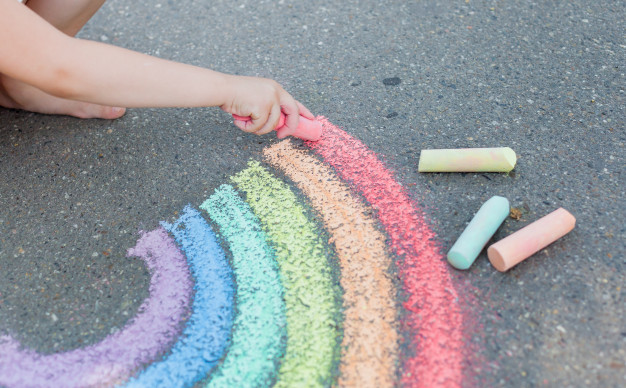 ,,Przeciąganie liny”        ,,Rozbij worek – piniata”                                                                             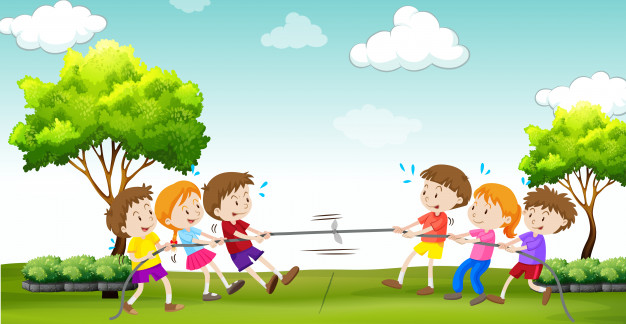 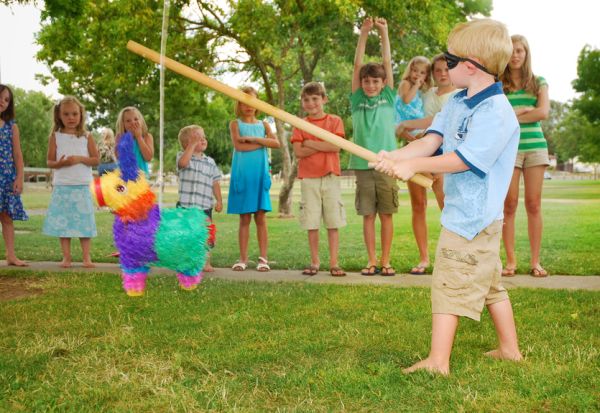              ,,Wyścig piłek”       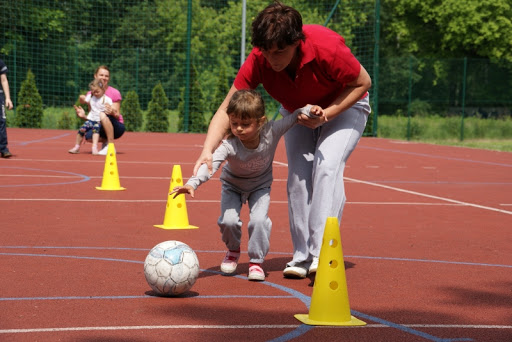 